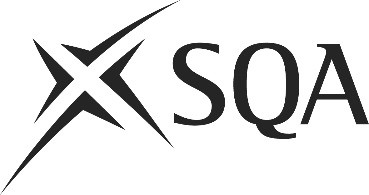 Unit PPL3PC7 (HK8D 04)	Cook and Finish Complex Meat DishesI confirm that the evidence detailed in this unit is my own work.I confirm that the candidate has achieved all the requirements of this unit.I confirm that the candidate’s sampled work meets the standards specified for this unit and may be presented for external verification.Unit PPL3PC7 (HK8D 04)	Cook and Finish Complex Meat DishesThis page is intentionally blankUnit PPL3PC7 (HK8D 04)	Cook and Finish Complex Meat DishesUnit PPL3PC7 (HK8D 04)	Cook and Finish Complex Meat DishesUnit PPL3PC7 (HK8D 04)	Cook and Finish Complex Meat DishesUnit PPL3PC7 (HK8D 04)	Cook and Finish Complex Meat DishesSupplementary evidenceCandidate’s nameCandidate’s signatureDateAssessor’s nameAssessor’s signatureDateCountersigning — Assessor’s name(if applicable)Countersigning — Assessor’s signature(if applicable)DateInternal verifier’s nameInternal verifier’s signatureDateCountersigning — Internal verifier’s name(if applicable)Countersigning — Internal verifier’s signature(if applicable)DateExternal Verifier’s initials and date (if sampled)Unit overviewThis unit is about cooking and finishing complex meat dishes, for example:osso buccopot roasted leg of lambbeef wellingtonThe unit covers the primary and secondary cuts of a range of meats. It then goes onto the cooking methods and finishing techniques associated with complex meat dishes.Sufficiency of evidenceThere must be sufficient evidence to ensure that the candidate can consistently achieve the required standard over a period of time in the workplace or approved realistic working environment.Performance criteriaYou must do:There must be evidence for all Performance Criteria (PC). The assessor must assess PCs 1-8 by directly observing the candidate’s work.For PC 9, if it is not possible to observe both ‘holding’ and ‘serving’, alternative methods of assessment may be used for one of them (ie either holding or serving) but the assessor must observe the other.PC 10 may be assessed by alternative methods if observation is not possible.1	Select the type and quantity of meat needed for the dish.2	Check the meat to make sure it meets quality standards and other requirements.3	Choose the correct tools and equipment to cook and finish the meat.4	Use the tools and equipment correctly when cooking and finishing the meat.5	Combine the meat with other ingredients.6	Cook the meat for the requirements of the dish.7	Ensure the dish has the correct flavour, colour, consistency and quantity.8	Garnish and present the dish to meet requirements.9	Ensure the dish is at the correct temperature for holding and serving.10	Store any cooked meat not for immediate use in line with food safety regulations.Scope/RangeScope/RangeScope/RangeScope/RangeWhat you must cover:What you must cover:What you must cover:What you must cover:All scope/range must be covered. There must be performance evidence, gathered through direct observation by the assessor of the candidate’s work for:All scope/range must be covered. There must be performance evidence, gathered through direct observation by the assessor of the candidate’s work for:All scope/range must be covered. There must be performance evidence, gathered through direct observation by the assessor of the candidate’s work for:All scope/range must be covered. There must be performance evidence, gathered through direct observation by the assessor of the candidate’s work for:two from:a	beefb	lambc	porkd	vealfour from:e	grilling (both over and under heat)f	frying (deep or shallow or stir)g	boilingh	braisingi	steamingj	stewingk	roastingl	pot roastingm	sous viden	combining cooking methodstwo from:o	garnishingp	saucing, glazing or dressingq	presentingEvidence for the remaining points under ‘what you must cover’ may be assessed through questioning or witness testimony.Evidence for the remaining points under ‘what you must cover’ may be assessed through questioning or witness testimony.Evidence for the remaining points under ‘what you must cover’ may be assessed through questioning or witness testimony.Evidence for the remaining points under ‘what you must cover’ may be assessed through questioning or witness testimony.Evidence referenceEvidence descriptionDatePerformance criteriaPerformance criteriaPerformance criteriaPerformance criteriaPerformance criteriaPerformance criteriaPerformance criteriaPerformance criteriaPerformance criteriaPerformance criteriaEvidence referenceEvidence descriptionDateWhat you must doWhat you must doWhat you must doWhat you must doWhat you must doWhat you must doWhat you must doWhat you must doWhat you must doWhat you must doEvidence referenceEvidence descriptionDate12345678910Evidence referenceEvidence descriptionDateScope/RangeScope/RangeScope/RangeScope/RangeScope/RangeScope/RangeScope/RangeScope/RangeScope/RangeScope/RangeScope/RangeScope/RangeScope/RangeScope/RangeScope/RangeScope/RangeScope/RangeEvidence referenceEvidence descriptionDateWhat you must coverWhat you must coverWhat you must coverWhat you must coverWhat you must coverWhat you must coverWhat you must coverWhat you must coverWhat you must coverWhat you must coverWhat you must coverWhat you must coverWhat you must coverWhat you must coverWhat you must coverWhat you must coverWhat you must coverEvidence referenceEvidence descriptionDateabcdefghijklmnopqKnowledge and understandingKnowledge and understandingEvidence referenceand dateWhat you must know and understandWhat you must know and understandEvidence referenceand dateFor those knowledge statements that relate to how the candidate should do something, the assessor may be able to infer that the candidate has the necessary knowledge from observing their performance or checking products of their work. In all other cases, evidence of the candidate’s knowledge and understanding must be gathered by alternative methods of assessment (eg oral or written questioning).For those knowledge statements that relate to how the candidate should do something, the assessor may be able to infer that the candidate has the necessary knowledge from observing their performance or checking products of their work. In all other cases, evidence of the candidate’s knowledge and understanding must be gathered by alternative methods of assessment (eg oral or written questioning).Evidence referenceand date1How to select the correct type, quality and quantity of meat to meet dish requirements.2What quality points to look for in meat.3What you should do if there are problems with the meat or other ingredients.4What the correct tools and equipment are and the reasons for using them when carrying out the required cooking methods.5How to combine meat with other ingredients to create a complex and balanced dish.6How to carry out each of the cooking methods according to dish requirements.7The correct temperatures for cooking each type of meat using each cooking method and why these temperatures are important.8How to check and adjust the flavour, consistency and colour of the complex meat dish.9What cooking methods are appropriate to each type of complex meat dish and how to check that meat is cooked correctly.10How to minimise and correct common faults in complex meat dishes.11The appropriate finishing methods for a range of complex meat dishes.12The current trends and methodologies in relation to cooking and finishing complex meat dishes.13The correct temperatures for holding and serving complex meat dishes.14How to store complex meat dishes not for immediate use.15Healthy eating options when cooking and finishing complex meat dishes.EvidenceEvidenceDate123456Assessor feedback on completion of the unit